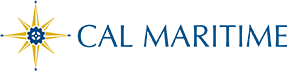          A Campus of  The California State University SystemComputer & Electronic Mail Usage AgreementThe purpose of CAL MARITIME’s computers & email system is to provide a setting and opportunity for members of the academic community to express and explore ideas openly, respectfully, and freely, and to develop the skills of intellectual inquiry.  Use of the computers & email system is a privilege granted to faculty, staff and students of the .  All actions relating to these resources must be in accordance with applicable national and international laws and in accordance with policies of the   , the California State University System and the State of .Users may not transmit unsolicited information that contains obscene, threatening or discriminatory material to another individual, mailing list, news group or to any public folders.   CAL MARITIME email is for business use only.  Minimal personal use is permitted, but must be limited and secondary to all intended uses of the email system.  Any unauthorized access including unsuccessful logon attempts, use, tampering, alteration, destruction, or theft of these resources is strictly prohibited.  Any violation of copyright, patent, or license agreements is strictly prohibited.  Any individual in the CAL MARITIME community who does not comply with this policy will be treated with disciplinary action up to and including dismissal and/or legal prosecution.CAL MARITIME maintains the ability to monitor any computer activity made on its own network.  Users should not assume that information stored on or transmitted through computers are confidential or that access by the Academy or its designated representative will not occur.  I,      	, (please print) agree to adhere to the above policies in exchange for receiving a logon identification for access to the California Maritime Academy’s computers and email system.SignatureSignatureDate Faculty   Staff   ISAEmployee ID                    Check OneDepartment/Title